Teken je eigen middeleeuwse stad.Wikiwijs werkblad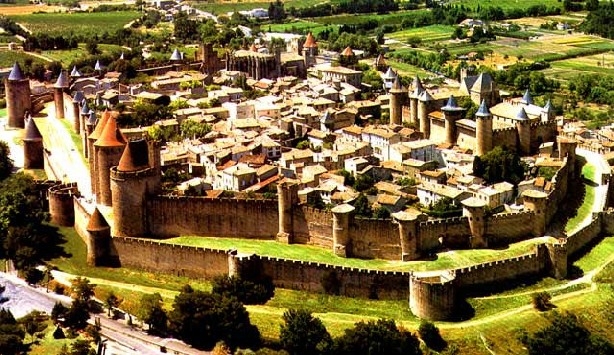 Naam:Klas: Wikiwijs Werkblad.Je gaat aan de slag met het onderzoek naar een middeleeuwse stad. Hiervoor ga je een aantal belangrijke onderdelen voor een middeleeuwse stad onderzoeken. Tijdens je onderzoek ga je je eigen middeleeuwse stad tekenen. Als je ervoor zorgt dat alle onderdelen terugkomen in je stad zal je stad succesvol zijn!Houdt je aan deze planning:Volg de stappen en maak de opdrachten. Veel succes!Stap 1: KasteelJe bent handelaar en je wilt veilig wonen. Je kiest ervoor bij het kasteel van graaf Albrecht te gaan wonen. De graaf kan je beschermen in tijden van nood. Wel moet je hiervoor trouw zweren aan de graaf.Je gaat onderzoek doen naar het kasteel. Beantwoord de vragen. Maak voor je antwoorden gebruik van onderstaand plaatje, link en filmpje.Waar werd een kasteel gebouwd?_________________________________________________________________________________________________________________________________________________________________________________________________________________________________Waarvoor werd een kasteel gebouwd?_________________________________________________________________________________________________________________________________________________________________________________________________________________________________Wie woonde er in het kasteel?  _________________________________________________________________________________________________________________________________________________________________________________________________________________________________Hoe kon je een kasteel veroveren?_________________________________________________________________________________________________________________________________________________________________________________________________________________________________Teken het kasteel. Stap 2: KloosterVlakbij het kasteel van graaf Albrecht staat een klooster. In dit klooster wonen monniken. De monniken verzorgen een grote moes- en kruidentuin. Het is mooi en rustig rondom het klooster.Je gaat onderzoek doen naar het klooster. Beantwoord de vragen. Maak voor je antwoorden gebruik van onderstaand plaatje, link en filmpje.Wat is een bedevaart?_________________________________________________________________________________________________________________________________________________________________________________________________________________________________Waarom was de kerk het centrum van de kennis?_________________________________________________________________________________________________________________________________________________________________________________________________________________________________Welke andere gebouwen kon je rond een klooster vinden?_________________________________________________________________________________________________________________________________________________________________________________________________________________________________Teken het klooster.Stap 3: MarktpleinDe boeren verkopen alles wat ze overhouden van de oogst op de weekmarkt. Er zijn steeds meer verschillende spullen te koop. Handelaren komen speciaal hiervoor naar de weekmarkt en gaan hier zelf ook verkopen.Je gaat onderzoek doen naar het marktplein. Beantwoord de vragen. Maak voor je antwoorden gebruik van onderstaand plaatje, link en filmpje.Wie waren de verkopers op de Middeleeuwse markt?_________________________________________________________________________________________________________________________________________________________________________________________________________________________________Welke soorten markten waren er in de Middeleeuwen?_________________________________________________________________________________________________________________________________________________________________________________________________________________________________Op welke plek in de stad werd de markt gehouden?_________________________________________________________________________________________________________________________________________________________________________________________________________________________________Teken het marktplein.Stap 4: StadsmuurEr komen steeds meer mensen in de stad wonen en de bewoners willen beter beschermd worden tegen rovers. Ze vragen aan graaf Albrecht of ze een stadsmuur mogen bouwen. De handelaren bieden aan te betalen voor de muur. Graaf Albrecht geeft toestemming en de stadsmuur wordt gebouwd.Je gaat onderzoek doen naar de stadsmuur. Beantwoord de vragen. Maak voor je antwoorden gebruik van onderstaand plaatje, link en filmpje.Aan wie moest de stad toestemming vragen voor het bouwen van een stadsmuur?_________________________________________________________________________________________________________________________________________________________________________________________________________________________________Zoek 3 onderdelen die een stadsmuur moet hebben zodat de stad goed verdedigd kan worden._________________________________________________________________________________________________________________________________________________________________________________________________________________________________Door welke uitvinding kond de stadsmuur makkelijk vernield worden?_________________________________________________________________________________________________________________________________________________________________________________________________________________________________Teken de stadsmuur.Stap 5: StadsrechtenGraaf Albrecht krijgt bezoek van zijn inwoners. Zij willen meer zelf kunnen bepalen in de stad. Ze hebben stadsrechten nodig. De graaf geeft hen stadsrechten, maar verwacht dat nieuwe inwoners trouw aan hem beloven en belasting gaan betalen. De schout, schepenen en burgemeester gaan de stadsrechten uitvoeren. Zij doen dit vanuit een stadshuis.Je gaat onderzoek doen naar het stadhuis in de stad. Beantwoord de vragen. Maak voor je antwoorden gebruik van onderstaand plaatje, link en filmpje.Waarvoor was er een stadhuis in de middeleeuwse stad?_________________________________________________________________________________________________________________________________________________________________________________________________________________________________Wie zaten er allemaal in een middeleeuws stadsbestuur?_________________________________________________________________________________________________________________________________________________________________________________________________________________________________Wat zijn stadsrechten? Geef drie voorbeelden._________________________________________________________________________________________________________________________________________________________________________________________________________________________________Teken het stadshuis.Stap 6: GildenEr ontstaan nieuwe beroepen. Er komen ambachtslieden. Doordat er steeds meer ambachtslieden komen gaan ze elkaar helpen door een gilde op te richten.Je gaat onderzoek doen naar de Gilden in de middeleeuwse stad. Beantwoord de vragen. Maak voor je antwoorden gebruik van onderstaand plaatje, link en filmpje.Wat zijn gilden?_________________________________________________________________________________________________________________________________________________________________________________________________________________________________Hoe werd je lid van een gilden?_________________________________________________________________________________________________________________________________________________________________________________________________________________________________Hoe belangrijk waren de gilden voor een stad?_________________________________________________________________________________________________________________________________________________________________________________________________________________________________Teken de gilden.Stap 7: KerkDankzij de gilden, de handelaars en de markt wordt de stad steeds rijker. De inwoners willen laten zien hoe rijk de stad is en gaan daarvoor een grote kerk bouwen. De gilden betalen hiervoor in ruil voor een speciale plaats voor hun gilde waar ze kunnen bidden naar hun beschermheilige.Je gaat onderzoek doen naar de kerk. Beantwoord de vragen. Maak voor je antwoorden gebruik van onderstaand plaatje, link en filmpje.Op welke plek in de stad werd de kerk meestal gebouwd?_________________________________________________________________________________________________________________________________________________________________________________________________________________________________Rijke steden bouwden een kathedraal. Wie betaalden daarvoor?_________________________________________________________________________________________________________________________________________________________________________________________________________________________________Hoe werd een kathedraal gebouwd?_________________________________________________________________________________________________________________________________________________________________________________________________________________________________Waardoor was het geloof zo belangrijk voor de mensen in de Middeleeuwen?_________________________________________________________________________________________________________________________________________________________________________________________________________________________________Teken de kerk.Stap 8: HuizenDoordat de stad steeds rijker wordt kunnen er huizen van steen gebouwd worden. Maar niet iedereen is even rijk. Je kunt aan de huizen goed zien waar de arme en waar de rijke mensen wonen.Je gaat onderzoek doen naar de huizen in de stad. Beantwoord de vragen. Maak voor je antwoorden gebruik van onderstaand plaatje, link en filmpje.Waar waren de bewoners van de houten huizen het meest bang voor?_________________________________________________________________________________________________________________________________________________________________________________________________________________________________Noem een 'ongezond' gevolg wat ontstaan is doordat de huizen zo dicht op elkaar gebouwd waren._________________________________________________________________________________________________________________________________________________________________________________________________________________________________Waar kon je aan herkennen of er iemand van het gilde in een huis woonde?_________________________________________________________________________________________________________________________________________________________________________________________________________________________________Teken de huizen.DatumLesLeervraagBladzijdeMakenVrijdag 20 april1Opdracht1) Stap 1 en 2 maken.2) Teken de onderdelen in je stad.Maandag 23 april2Opdracht1) Stap 3, 4 en 5 maken.2) Teken de onderdelen in je stad. Meivakantie. Twee weken.Maandag 14 mei3Opdracht1) Stap 6 en 7 maken.2) Teken de onderdelen in je stad.Vrijdag 18 mei4Inleveren opdrachtMaak je tekening af. Kleur de tekening netjes in. Zet je naam op de tekening en lever in bij de juf. 